		………….………………………., dnia ………………….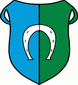 DyrektorSzkoły Podstawowejim. 17 Wielkopolskiej Dywizji Piechoty w ModlnejDEKLARACJA O KONTYNUOWANIU WYCHOWANIA PRZEDSZKOLNEGO W ROKU SZKOLNYM 2023/2024Niniejszym deklaruję, że ............................................................................................................................. będzie
 						(imię i nazwisko dziecka)kontynuował/a wychowanie przedszkolne w oddziale przedszkolnym w Szkole Podstawowej im. 17 Wielkopolskiej Dywizji Piechoty w Modlnej w roku szkolnym 2023/2024.  Ponadto (proszę wybrać właściwą formułę):□ informuję, że poniższe dane osobowe kandydata i rodziców/opiekunów prawnych nie uległy zmianie□ przekazuję aktualne informacje dotyczące kandydata i rodziców/opiekunów prawnych:Podstawa prawna: Art. 153, ust.2 ustawy z dnia 14 grudnia 2016 r. Prawo Oświatowe (Dz. U. 2021 poz. 1082 ze zm.)Przedszkolne zapewnia bezpłatnie realizację podstawy programowej w czasie 5 godzin dziennie, w godzinach od 8:00 do 13:00.  					……………………………………………………………………….………………………………………………………………………(czytelne podpisy rodziców/opiekunów)UWAGIZgodnie z art. 153 ust. 2 ustawy z 14 grudnia 2016 r. – Prawo oświatowe rodzice (opiekunowie) dzieci przyjętych do publicznego przedszkola, danego oddziału przedszkolnego w publicznej szkole podstawowej lub danej publicznej innej formy wychowania przedszkolnego corocznie składają na kolejny rok szkolny deklarację o kontynuowaniu wychowania przedszkolnego w tym przedszkolu, tym oddziale przedszkolnym w publicznej szkole podstawowej lub tej innej formie wychowania przedszkolnego, w terminie 7 dni poprzedzających termin rozpoczęcia postępowania rekrutacyjnego.*Proszę uzupełnić** Proszę podać jeśli Pan/ Pani posiadaKlauzula informacyjnaZgodnie z art. 13 RODO Rozporządzenia Parlamentu Europejskiego i Rady (UE) 2016/679 z dnia 27 kwietnia 2016 r. w sprawie ochrony osób fizycznych w związku                                                  z przetwarzaniem danych osobowych i w sprawie swobodnego przepływu takich danych oraz uchylenia dyrektywy 95/46/WE (ogólne rozporządzenie o ochronie danych) z dnia 27 kwietnia 2016 r. (Dz. Urz. UE. L Nr 119, str. 1) informuję, że:Administratorem danych osobowych Pani/Pana/ Pani dziecka/Pana dziecka jest Szkoła Podstawowa im. 17 Wielkopolskiej Dywizji Piechoty w Modlnej z siedzibą                      w Modlnej, 95-035 Ozorków, Modlna 29 telefon kontaktowy: 42 710 13 86, kom. 513-902-087, adres poczty elektronicznej: spmodlna@ug-ozorkow.pl Administrator danych osobowych informuje, iż został powołany Inspektor ochrony danych osobowych, którego funkcję pełni Pani Agnieszka Kwaśnik. Kontakt                                           z Inspektorem jest możliwy pod adresem poczty elektronicznej: iod@valven.pl. Dane osobowe kandydatów oraz rodziców lub opiekunów prawnych kandydatów będą przetwarzane w celu przeprowadzenia postępowania rekrutacyjnego, o którym mowa w art. 130 ust 1 ustawy Prawo oświatowe (Dz. U. 2020 r. poz. 910 ze zm.) na podstawie:       - art. 6 ust. 1 lit. c oraz art. 9 ust. 2 lit. g RODO w związku z art. 149 i 150 ustawy z dnia 14 grudnia 2016 r. Prawo oświatowe określającym zawartość wniosku o przyjęcie do przedszkola  oraz wykaz załączanych dokumentów potwierdzających spełnianie kryteriów rekrutacyjnych, z art. 127 ust. 1,ust. 4 i ust. 14 (ustawy Prawo oświatowe) określającym sposób organizowania i kształcenia dzieci niepełnosprawnych, z art. 160 (ustawy Prawo oświatowe), który określa zasady przechowywania danych osobowych  kandydatów  i dokumentacji postępowania rekrutacyjnego.Odbiorcami Pani/ Pana danych osobowych będą podmioty uprawnione do uzyskania danych na podstawie przepisów prawa.Dane osobowe Pani/ Pana/ Pani dziecka/ Pana dziecka będą przechowywane przez okres wskazany w art. 160 ustawy Prawo oświatowe, z którego wynika, że dane osobowe kandydatów zgromadzone w celach postępowania rekrutacyjnego oraz dokumentacja postępowania rekrutacyjnego są przechowywane nie dłużej niż do końca okresu, w którym dziecko korzysta z wychowania przedszkolnego w oddziale przedszkolnym w publicznej szkole podstawowej, zaś dane osobowe kandydatów nieprzyjętych zgromadzone w celach postępowania rekrutacyjnego są przechowywane w szkole przez okres roku, chyba że na rozstrzygnięcie dyrektora przedszkola została wniesiona skarga do sądu administracyjnego i postępowanie nie zostało zakończone prawomocnym wyrokiem.W związku z przetwarzaniem danych przysługują Państwu następujące prawa: prawo dostępu do danych osobowych w tym prawo do uzyskania kopii tych danych (art. 15 RODO),prawo do żądania sprostowania (poprawiania) danych osobowych – w przypadku, gdy dane są nieprawidłowe lub niekompletne (art. 16 RODO),prawo do żądania ograniczenia przetwarzania danych osobowych w przypadkach określonych w ogólnym  rozporządzeniu o ochronie danych osobowych (art. 18 RODO).Mają Państwo prawo wniesienia skargi do organu nadzorczego: Prezesa Urzędu Ochrony Danych Osobowych, ul. ul. Stawki 2, 00-193 Warszawa.Obowiązek podania danych osobowych Pani/ Pana/Pani dziecka/ Pana dziecka  wynika z  zapisów ustawy z dnia 14 grudnia 2016 r. Prawo oświatowe. Oznacza to, że podanie danych zawartych we wniosku jest konieczne aby móc uczestniczyć                                 w procesie rekrutacji.Państwa  dane osobowe nie są przetwarzane przez Administratora danych w sposób zautomatyzowany i nie są poddawane profilowaniu.Państwa dane osobowe nie będą przekazywane do państwa trzeciego.Oświadczam, że zapoznałam/ em się z treścią powyższej klauzuli informacyjnej.……………………………………………. (data) ………………………………………………..….(miejscowość)Czytelne podpisy rodziców/prawnych opiekunów:Matka/ Opiekun prawny………………………………………………………Ojciec/ Opiekun prawny………………………………………………………Dane osobowe dzieckaDane osobowe dzieckaDane osobowe dzieckaDane osobowe dzieckaDane osobowe dzieckaDane osobowe dzieckaDane osobowe dzieckaDane osobowe dzieckaDane osobowe dzieckaDane osobowe dzieckaDane osobowe dzieckaDane osobowe dzieckaDane osobowe dzieckaDane osobowe dzieckaDane osobowe dzieckaDane osobowe dzieckaDane osobowe dzieckaPESELW przypadku braku PESEL proszę wpisać serię i nr paszportu lub innego dokumentu  potwierdzającego tożsamośćW przypadku braku PESEL proszę wpisać serię i nr paszportu lub innego dokumentu  potwierdzającego tożsamośćW przypadku braku PESEL proszę wpisać serię i nr paszportu lub innego dokumentu  potwierdzającego tożsamośćW przypadku braku PESEL proszę wpisać serię i nr paszportu lub innego dokumentu  potwierdzającego tożsamośćImięImięDrugie imięDrugie imięDrugie imięDrugie imięNazwiskoNazwiskoData i miejsce urodzeniaData i miejsce urodzeniaAdres miejsca zamieszkania(ulica/numer domu, miejscowość, kod pocztowy)Adres miejsca zamieszkania(ulica/numer domu, miejscowość, kod pocztowy)Adres zameldowania (gdy inny niż zamieszkania)Adres zameldowania (gdy inny niż zamieszkania)Dane osobowe rodziców/opiekunów prawnychDane osobowe rodziców/opiekunów prawnychDane osobowe rodziców/opiekunów prawnychDane osobowe rodziców/opiekunów prawnychDane osobowe rodziców/opiekunów prawnychDane osobowe rodziców/opiekunów prawnychDane osobowe rodziców/opiekunów prawnychDane osobowe rodziców/opiekunów prawnychDane osobowe rodziców/opiekunów prawnychDane osobowe rodziców/opiekunów prawnychDane osobowe rodziców/opiekunów prawnychDane osobowe rodziców/opiekunów prawnychDane osobowe rodziców/opiekunów prawnychDane osobowe rodziców/opiekunów prawnychDane osobowe rodziców/opiekunów prawnychDane osobowe rodziców/opiekunów prawnychDane osobowe rodziców/opiekunów prawnychImiona i nazwiska rodziców/opiekunów prawnych  dzieckaImiona i nazwiska rodziców/opiekunów prawnych  dzieckaMatka: ……………………………………………………………………………………………..Ojciec: ……………………………………………………………………………………………..Matka: ……………………………………………………………………………………………..Ojciec: ……………………………………………………………………………………………..Matka: ……………………………………………………………………………………………..Ojciec: ……………………………………………………………………………………………..Matka: ……………………………………………………………………………………………..Ojciec: ……………………………………………………………………………………………..Matka: ……………………………………………………………………………………………..Ojciec: ……………………………………………………………………………………………..Matka: ……………………………………………………………………………………………..Ojciec: ……………………………………………………………………………………………..Matka: ……………………………………………………………………………………………..Ojciec: ……………………………………………………………………………………………..Matka: ……………………………………………………………………………………………..Ojciec: ……………………………………………………………………………………………..Matka: ……………………………………………………………………………………………..Ojciec: ……………………………………………………………………………………………..Matka: ……………………………………………………………………………………………..Ojciec: ……………………………………………………………………………………………..Matka: ……………………………………………………………………………………………..Ojciec: ……………………………………………………………………………………………..Matka: ……………………………………………………………………………………………..Ojciec: ……………………………………………………………………………………………..Matka: ……………………………………………………………………………………………..Ojciec: ……………………………………………………………………………………………..Matka: ……………………………………………………………………………………………..Ojciec: ……………………………………………………………………………………………..Matka: ……………………………………………………………………………………………..Ojciec: ……………………………………………………………………………………………..Adres poczty elektronicznej rodziców/opiekunów prawnych dziecka**Adres poczty elektronicznej rodziców/opiekunów prawnych dziecka**Matka: ……………………………………………………………………………………………..Ojciec: ……………………………………………………………………………………………..Matka: ……………………………………………………………………………………………..Ojciec: ……………………………………………………………………………………………..Matka: ……………………………………………………………………………………………..Ojciec: ……………………………………………………………………………………………..Matka: ……………………………………………………………………………………………..Ojciec: ……………………………………………………………………………………………..Matka: ……………………………………………………………………………………………..Ojciec: ……………………………………………………………………………………………..Matka: ……………………………………………………………………………………………..Ojciec: ……………………………………………………………………………………………..Matka: ……………………………………………………………………………………………..Ojciec: ……………………………………………………………………………………………..Matka: ……………………………………………………………………………………………..Ojciec: ……………………………………………………………………………………………..Matka: ……………………………………………………………………………………………..Ojciec: ……………………………………………………………………………………………..Matka: ……………………………………………………………………………………………..Ojciec: ……………………………………………………………………………………………..Matka: ……………………………………………………………………………………………..Ojciec: ……………………………………………………………………………………………..Matka: ……………………………………………………………………………………………..Ojciec: ……………………………………………………………………………………………..Matka: ……………………………………………………………………………………………..Ojciec: ……………………………………………………………………………………………..Matka: ……………………………………………………………………………………………..Ojciec: ……………………………………………………………………………………………..Matka: ……………………………………………………………………………………………..Ojciec: ……………………………………………………………………………………………..Nr telefonu rodziców/ opiekunów prawnych dziecka**Nr telefonu rodziców/ opiekunów prawnych dziecka**Matka: ………………………………………………………………………………………………Ojciec: ………………………………………………………………………………………………Matka: ………………………………………………………………………………………………Ojciec: ………………………………………………………………………………………………Matka: ………………………………………………………………………………………………Ojciec: ………………………………………………………………………………………………Matka: ………………………………………………………………………………………………Ojciec: ………………………………………………………………………………………………Matka: ………………………………………………………………………………………………Ojciec: ………………………………………………………………………………………………Matka: ………………………………………………………………………………………………Ojciec: ………………………………………………………………………………………………Matka: ………………………………………………………………………………………………Ojciec: ………………………………………………………………………………………………Matka: ………………………………………………………………………………………………Ojciec: ………………………………………………………………………………………………Matka: ………………………………………………………………………………………………Ojciec: ………………………………………………………………………………………………Matka: ………………………………………………………………………………………………Ojciec: ………………………………………………………………………………………………Matka: ………………………………………………………………………………………………Ojciec: ………………………………………………………………………………………………Matka: ………………………………………………………………………………………………Ojciec: ………………………………………………………………………………………………Matka: ………………………………………………………………………………………………Ojciec: ………………………………………………………………………………………………Matka: ………………………………………………………………………………………………Ojciec: ………………………………………………………………………………………………Matka: ………………………………………………………………………………………………Ojciec: ………………………………………………………………………………………………Adres miejsca zamieszkania matki/ opiekuna prawnego (ulica/numer domu, miejscowość, kod pocztowy)Adres miejsca zamieszkania matki/ opiekuna prawnego (ulica/numer domu, miejscowość, kod pocztowy)………………………………………………………………………………………………………………………………………………………………………………………………………………………………………………………………………………………………………………………………………………………………………………………………………………………………………………………………………………………………………………………………………………………………………………………………………………………………………………………………………………………………………………………………………………………………………………………………………………………………………………………………………………………………………………………………………………………………………………………………………………………………………………………………………………………………………………………………………………………………………………………………………………………………………………………………………………………………………………………………………………………………………………………………………………………………………………………………………………………………………………………………………………………………………………………………………………………………………………………………………………………………………………………………………………………………………………………………………………………………………………………………………………………………………………………………………………………………………………………………………………………………………………………………………………………………………………………………………………………………………………………………………………………………………………………………………………………………………………………………………………………………………………………………………………………………………………………………………………………………………………………………………………………………………………………………………………………………………………………………………………………………………………………………………………………………………………………………………………………………………………………………………………………………………………………………………………………………………………………………………………………………………………………………………………………………………………………………………………………………………………………………………………………………………………………………………………………………………………………………………………………………………………………………………………………………………………………………………………………………………………………………………………………………………………………………………………………………………………………………………………………………………………………………………………………………………………………………………………………………………………………………………………………………………………………………………………………………………………………………………………………………………………………………………………………………………………………………………………………………………………………………………………………………………………………………………………………………………………………………………………………………………………………………………………………………………………………………………………………………………………………………………………………………………………………………………………………………………………………………………………………………………………………………………………Adres miejsca zamieszkania ojca/ opiekuna prawnego (ulica/numer domu, miejscowość, kod pocztowy)Adres miejsca zamieszkania ojca/ opiekuna prawnego (ulica/numer domu, miejscowość, kod pocztowy)………………………………………………………………………………………………………………………………………………………………………………………………………………………………………………………………………………………………………………………………………………………………………………………………………………………………………………………………………………………………………………………………………………………………………………………………………………………………………………………………………………………………………………………………………………………………………………………………………………………………………………………………………………………………………………………………………………………………………………………………………………………………………………………………………………………………………………………………………………………………………………………………………………………………………………………………………………………………………………………………………………………………………………………………………………………………………………………………………………………………………………………………………………………………………………………………………………………………………………………………………………………………………………………………………………………………………………………………………………………………………………………………………………………………………………………………………………………………………………………………………………………………………………………………………………………………………………………………………………………………………………………………………………………………………………………………………………………………………………………………………………………………………………………………………………………………………………………………………………………………………………………………………………………………………………………………………………………………………………………………………………………………………………………………………………………………………………………………………………………………………………………………………………………………………………………………………………………………………………………………………………………………………………………………………………………………………………………………………………………………………………………………………………………………………………………………………………………………………………………………………………………………………………………………………………………………………………………………………………………………………………………………………………………………………………………………………………………………………………………………………………………………………………………………………………………………………………………………………………………………………………………………………………………………………………………………………………………………………………………………………………………………………………………………………………………………………………………………………………………………………………………………………………………………………………………………………………………………………………………………………………………………………………………………………………………………………………………………………………………………………………………………………………………………………………………………………………………………………………………………………………………………………………………………………………DEKLARACJA CZASU POBYTU DZIECKA W PRZEDSZKOLUDEKLARACJA CZASU POBYTU DZIECKA W PRZEDSZKOLUDEKLARACJA CZASU POBYTU DZIECKA W PRZEDSZKOLUDEKLARACJA CZASU POBYTU DZIECKA W PRZEDSZKOLUDEKLARACJA CZASU POBYTU DZIECKA W PRZEDSZKOLUDEKLARACJA CZASU POBYTU DZIECKA W PRZEDSZKOLUDEKLARACJA CZASU POBYTU DZIECKA W PRZEDSZKOLUDEKLARACJA CZASU POBYTU DZIECKA W PRZEDSZKOLUDEKLARACJA CZASU POBYTU DZIECKA W PRZEDSZKOLUDEKLARACJA CZASU POBYTU DZIECKA W PRZEDSZKOLUDEKLARACJA CZASU POBYTU DZIECKA W PRZEDSZKOLUDEKLARACJA CZASU POBYTU DZIECKA W PRZEDSZKOLUDEKLARACJA CZASU POBYTU DZIECKA W PRZEDSZKOLUDEKLARACJA CZASU POBYTU DZIECKA W PRZEDSZKOLUDEKLARACJA CZASU POBYTU DZIECKA W PRZEDSZKOLUDEKLARACJA CZASU POBYTU DZIECKA W PRZEDSZKOLUDEKLARACJA CZASU POBYTU DZIECKA W PRZEDSZKOLUDeklaruję, że dziecko będzie korzystać z opieki w przedszkolu       w godz.Deklaruję, że dziecko będzie korzystać z opieki w przedszkolu       w godz.Deklaruję, że dziecko będzie korzystać z opieki w przedszkolu       w godz.Deklaruję, że dziecko będzie korzystać z opieki w przedszkolu       w godz.Deklaruję, że dziecko będzie korzystać z opieki w przedszkolu       w godz.od godz: ………..do godz: ………od godz: ………..do godz: ………od godz: ………..do godz: ………od godz: ………..do godz: ………od godz: ………..do godz: ………od godz: ………..do godz: ………od godz: ………..do godz: ………od godz: ………..do godz: ………z ……….posiłkamiz ……….posiłkamiz ……….posiłkamiz ……….posiłkami